日期課程/活動/講座/會議名稱110年9月10日觀音區公所臺灣女孩日性別平等宣導1課程/活動/講座/會議簡介：為響應聯合國指定10月11日為「國際女孩日」，呼籲各國重視並投資女孩，期能幫助女孩獲得應有之發展資源，我國自102年起將每年10月11日訂為「臺灣女孩日」，行政院亦函頒「提升女孩權益行動方案」，以積極保障女孩權益。課程/活動/講座/會議簡介：為響應聯合國指定10月11日為「國際女孩日」，呼籲各國重視並投資女孩，期能幫助女孩獲得應有之發展資源，我國自102年起將每年10月11日訂為「臺灣女孩日」，行政院亦函頒「提升女孩權益行動方案」，以積極保障女孩權益。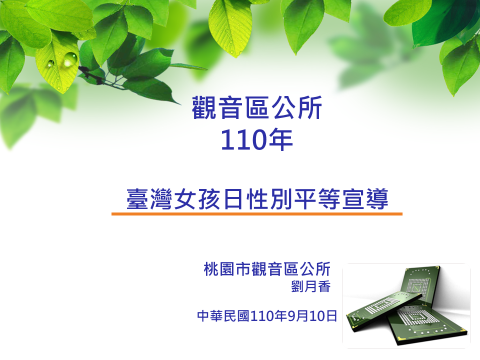 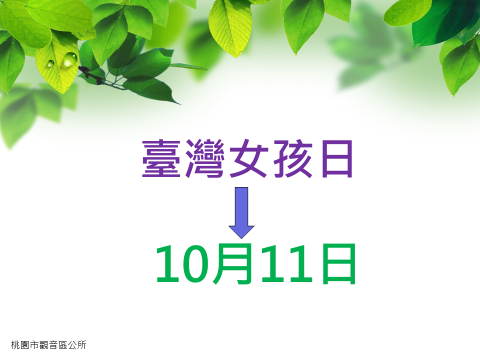 觀音區公所於110年9月10日簡報實體宣導10月11日臺灣女孩日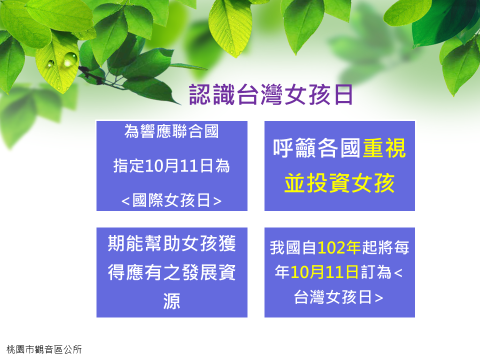 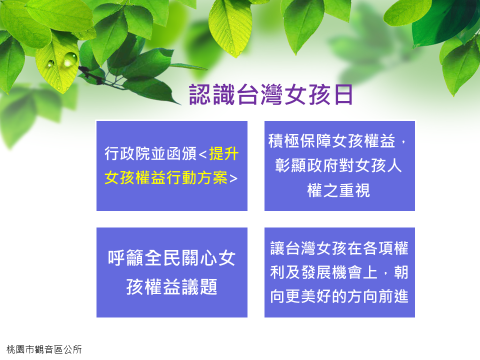 呼籲各國重視並投資女孩行政院函頒「提升女孩權益行動方案」以積極保障女孩權益